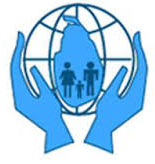 Human Rights Commission of Sri LankaAPPLICATION FORM HRCSL Youth camp 2020PERSONAL DETAILS:Full Name	:Sex		: M/ F/ Other…………………Date of Birth	:  Year…………… Month……………….. Day…….NIC  No	:Address	:Telephone No	:Email		:District		:EDUCATIONAL DETAILS:      School / Institution / UniversityGCE O/L 		GCE A/LCertificate/Diploma/Degree         If other specify…EXTRACARCULER ACTIVITIESState your contribution to society (50 words)Why you are interest to participate this youth camp? (100 words)I do hereby certify that the particulars furnished by me in this application are true and accurate to the best of my knowledge. I am aware that if any particulars contained herein are found to be false or incorrect. I am liable to be disqualified. Date:…………………….							……………………………………Signature of Applicant